Дидактическая игра «Найди тень»Цель: Учить детей находить заданные силуэты путем наложения.Задачи:-Развивать познавательную деятельность.-Развивать у детей зрительное восприятие, внимание, мышление.-Развивать приемы зрительного наложения.-Развивать внимательность, наблюдательность, память и усидчивость.Ход игры:1 вариант. Взрослый раздает детям цветные карточки с изображением различных предметов. Предлагает детям рассмотреть их. Далее показывает тень (черно - белую) какой-либо картинки. Дети должны найти, среди имеющихся карточек, ту, которая соответствует нужному силуэту и наложить тень на имеющуюся у него картинку.2 вариант. На одной стороне стола раскладываются силуэты (тени) картинок, на другой - цветные изображения картинок. Воспитатель предлагает детям разложить тени на цветные картинки.3 вариант. Карточки с изображением предметов и их тени перевернуты. Воспитатель помогает детям правильно соединить предмет и его силуэт.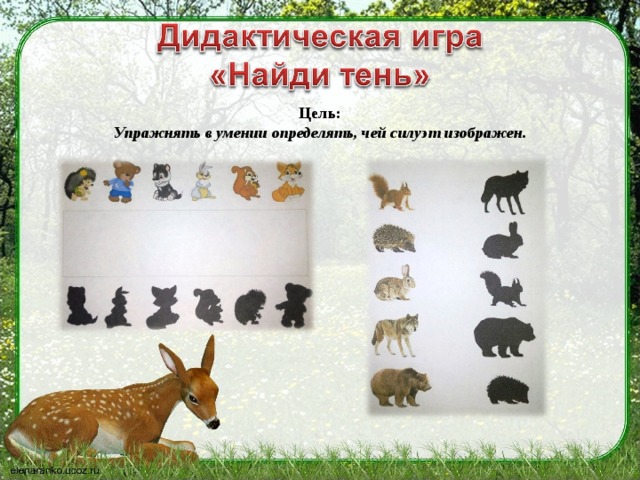 